								               С Образец бр. 13 (за 2 циклус)До Филолошки факултет „Блаже Конески“- СкопјеМОЛБАза издавање диплома со итна постапка	од _________________________________________________, индекс бр. ________, студент на втор циклус студии на студиската програма по _____________________________________________________________________________.Ве молам да ми издадете диплома во најкраток можен рок, бидејќи ги имам исполнето сите обврски согласно студиската и предметна програма и дипломата ми е потребна за ___________________________________________________________________.	Со почит,									          Студент									_________________Контакт тел.број:_________________	е-пошта:__________________________________Прилог: Уплатница-и и копија од уверението за дипломирање.Напомена: Молбата треба да биде таксирана со 50,00 ден. и заверена во студентската архива.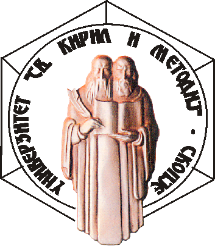 УНИВЕРЗИТЕТ „СВ.КИРИЛ И МЕТОДИЈ“ФИЛОЛОШКИ ФАКУЛТЕТ „БЛАЖЕ КОНЕСКИ“ СКОПЈЕБул. Гоце Делчев 9а, 1000 Скопје, Република Северна МакедонијаДеканат: +389 2 3240 401Број: ________/____  Број: ________/____  Број: ________/____  Датум: ___.___.20___ година С К О П Ј ЕДатум: ___.___.20___ година С К О П Ј ЕДатум: ___.___.20___ година С К О П Ј Е